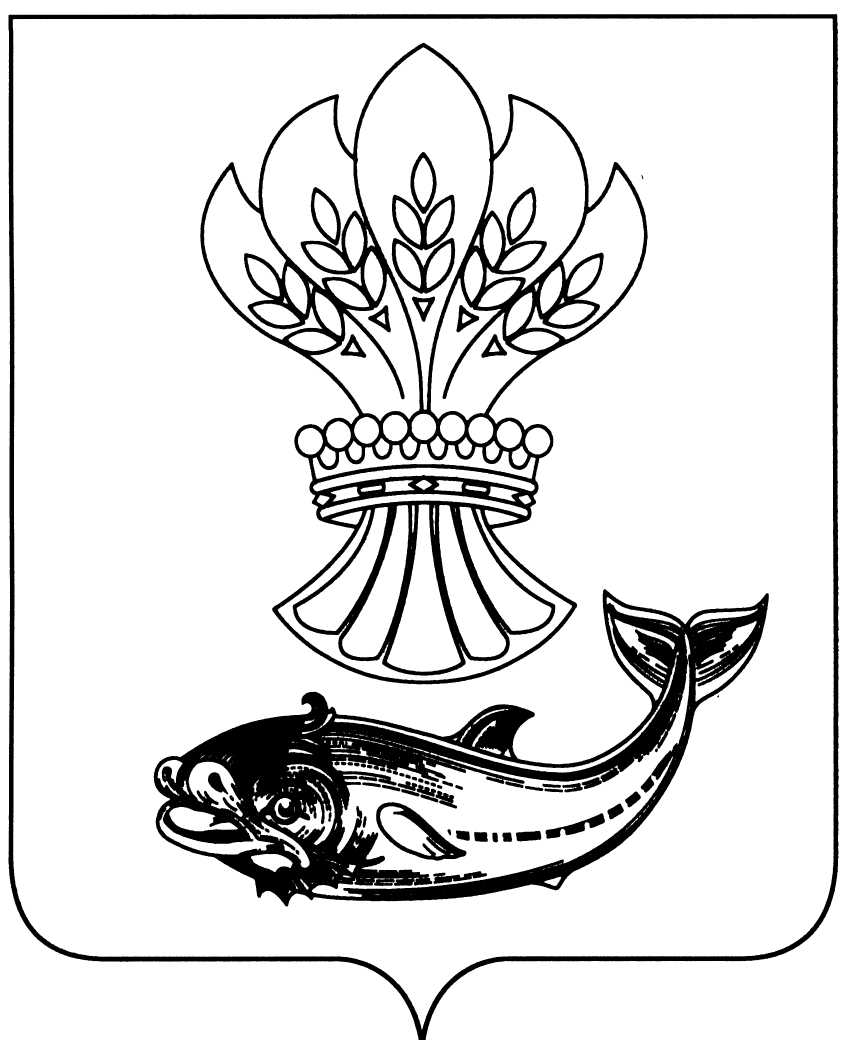 СОВЕТ НАРОДНЫХ ДЕПУТАТОВПАНИНСКОГО МУНИЦИПАЛЬНОГО РАЙОНАВОРОНЕЖСКОЙ ОБЛАСТИР Е Ш Е Н И ЕОт 02.10.2019 № 195р.п. ПаниноОб утверждении Положения об оплате труда работников, замещающих должности, не являющиеся должностями муниципальной службы органов местного самоуправления Панинского муниципального района Воронежской областиВ соответствии с Федеральным законом от 06.10.2003 № 131-ФЗ «Об общих принципах организации местного самоуправления в Российской Федерации», ст. 135 Трудового кодекса Российской Федерации, Уставом Панинского муниципального района Воронежской области Совет народных депутатов Панинского муниципального района Воронежской области р е ш и л:1. Утвердить прилагаемое Положение об оплате труда работников, замещающих должности, не являющиеся должностями муниципальной службы органов местного самоуправления Панинского муниципального района Воронежской области.2. Признать утратившим силу:- решение Совета народных депутатов Панинского муниципального района Воронежской области от 19.10.2018 № 149 «Об утверждении положения «Об оплате труда работников, замещающих должности, не являющиеся должностями муниципальной службы органов местного самоуправления Панинского муниципального района Воронежской области»;- решение Совета народных депутатов Панинского муниципального района Воронежской области от 28.12.2018 № 160 «О внесении изменений в решение Совета народных депутатов Панинского муниципального района от 19.10.2018 № 149 «Об утверждении Положения об оплате труда работников, замещающих должности, не являющиеся должностями муниципальной службы органов местного самоуправления Панинского муниципального района Воронежской области».3. Настоящее решение вступает в силу со дня его  официального опубликования и распространяется  на  правоотношения с 1 октября 2019 года.4. Опубликовать настоящее решение в официальном периодическом печатном издании Панинского муниципального района Воронежской области «Панинский муниципальный вестник», а также разместить на официальном сайте органов местного самоуправления Панинского муниципального района Воронежской области в информационно-телекоммуникационной сети «Интернет».Утвержденорешением Совета народных депутатовПанинского муниципального района от 02.10.2019 года  № 195П О Л О Ж Е Н И Еоб оплате труда работников, замещающих должности, не являющиеся должностями муниципальной службыорганов местного самоуправления Панинского муниципального района Воронежской области	1. Общие положения1.1. Настоящее Положение об оплате труда работников, замещающих должности, не являющиеся должностями муниципальной службы органов местного самоуправления Панинского муниципального района Воронежской области (далее - Положение) устанавливает порядок, основания и условия оплаты труда, размеры должностных окладов и иных выплат работников, замещающих должности, не являющиеся должностями муниципальной службы, и исполняющих обязанности по техническому обеспечению органов местного самоуправления Панинского муниципального района Воронежской области (далее - работники).1.2. Ежемесячные и иные выплаты производятся на основании правового акта органа местного самоуправления.1.3. Финансирование расходов, связанных с реализацией настоящего Положения, осуществляется в пределах средств на оплату труда, предусмотренных в бюджете Панинского муниципального района Воронежской области на очередной финансовый год.2. Оплата труда работниковОплата труда работников включает:Должностной оклад.Ежемесячные выплаты:а) ежемесячная надбавка к должностному окладу за сложность, напряженность и высокие достижения в труде;б) ежемесячная надбавка к должностному окладу за выслугу лет;в) ежемесячная процентная надбавка к должностному окладу за работу со сведениями, составляющими государственную тайну;г) ежемесячное денежное поощрение.1.3. Дополнительные выплаты:а) единовременная выплата при предоставлении ежегодного оплачиваемого отпуска;б) материальная помощь;в) премии по результатам работы;г) иные выплаты, предусмотренные соответствующими Федеральными законами, Законами Воронежской области и иными нормативными правовыми актами.1.4. Ежемесячный размер оплаты труда работника не может быть ниже минимального размера оплаты труда, установленного Федеральным законом от 19.06.2000 № 82-ФЗ.2.  Должностной оклад2.1. Размеры должностных окладов работников устанавливаются настоящим положением согласно приложению.Размеры должностных окладов работников индексируются в размерах и в сроки, предусмотренные для муниципальных служащих, в соответствии с нормативными правовыми актами органов местного самоуправления Панинского муниципального района. Ежемесячные выплатыЕжемесячная надбавка к должностному окладу за сложность, напряженность и высокие достижения в труде устанавливается в размере до 250 процентов должностного оклада.Конкретный размер надбавки устанавливается главой Панинского муниципального района индивидуально, им же может изменяться и отменяться. В  течение испытательного срока данная надбавка не устанавливается.Работник предупреждается об уменьшении размера установленной ежемесячной надбавки к должностному окладу за сложность и напряженность в порядке, установленном действующим законодательством.Ежемесячная надбавка к должностному окладу за выслугу лет устанавливается главой Панинского муниципального района в зависимости от общего трудового стажа работников  следующих размерах:Стаж работы					Процентовот 3 до 8 лет						10от 8 до 13 лет						15от 13 до 18 лет				                     20от 18 до 23 лет					           25от 23 лет                                                                  30   Ежемесячная процентная надбавка к должностному окладу за работу со сведениями, составляющими государственную тайну, устанавливается в размере и порядке, определенным действующим законодательством.Ежемесячное денежное поощрение устанавливается в размере  от 1 до 5 должностных окладов.Ежемесячное денежное поощрение выплачивается за фактически отработанное время в расчетном периоде.Дополнительные выплатыЕдиновременная выплата при предоставлении ежегодного оплачиваемого отпуска производится в течение календарного года в размере двух должностных окладов.Единовременная выплата при предоставлении ежегодного оплачиваемого отпуска выплачивается к очередному отпуску.При поступлении работника на работу, переводе, увольнении единовременная выплата к отпуску выплачиваемого пропорционально отработанному времени в текущем календарном году из расчета 1/12 годового размера единовременной выплаты к отпуску за каждый полный месяц работы.Материальная помощь предоставляется в течение календарного года в размере двух должностных окладов.Материальная помощь выплачивается, как правило, к очередному отпуску или, по желанию работника, в иное время.При поступлении работника на работу, переводе, увольнении материальная помощь выплачивается пропорционально отработанному времени в текущем календарном году из расчета 1/12 годового размера материальной помощи за каждый полный месяц работы.Премии по результатам работы выплачиваются за выполнение особо важных заданий и не более одного должностного оклада с установленными надбавками.За счет средств экономии фонда оплаты труда работникам может быть оказана дополнительная материальная помощь в пределах должностного оклада в связи с юбилейными датами, выплачена единовременная премия в связи с установленными трудовым законодательством праздничными днями или оказана материальная помощь в иных особых случаях (несчастный случай, смерть родителей или членов семьи, стихийное бедствие, длительная (более одного месяца) болезнь, вступление в брак, рождение ребенка, выход на пенсию, в связи с трудным семейным финансовым положением).Приложениек Положению об оплате труда работников, замещающих должности, не являющиеся должностями муниципальной службы органов местного самоуправления Панинского муниципального района Воронежской области П Е Р Е Ч Е Н Ь должностей работников, замещающих должности, не являющиеся должностями муниципальной службы, и размеры должностных окладов ГлаваПанинского муниципального района______________ Н.В. ЩегловПредседательСовета народных депутатов Панинского муниципального района  ______________ В.Д. ЖукавинНаименование должностей служащихДолжностной оклад (рублей)Системный администратор4679Комендант4095Бухгалтер4679Главный специалист6109Ведущий специалист4743Специалист по правовой работе6109Техник по вождению автомобиля3899